Publicado en Ciudad de México el 08/06/2020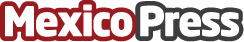 NICE anuncia NEVA@home para garantizar un excelente servicio de los agentes que trabajan desde casaLas licencias gratuitas de NEVA y los servicios profesionales con alto valor agregado ayudan a las compañías a crear rápidamente automatizaciones para apoyar a los empleados remotosDatos de contacto:NICE SystemsNICE Systems5556152195Nota de prensa publicada en: https://www.mexicopress.com.mx/nice-anuncia-neva-home-para-garantizar-un Categorías: Imágen y sonido Telecomunicaciones Comunicación E-Commerce Software Recursos humanos http://www.mexicopress.com.mx